Remplissez ce formulaire et faites-le parvenir à l’adresse courriel suivante qcdivx@hotmail.com 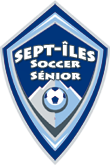 *Pour Tous les joueurs, la date de naissance, l’adresse civique, le code postal et l’adresse courriel sont absolument nécessaire pour la fédération** En devenant un joueur de la Ligue de Soccer Sénior de Sept-Îles, j’accepte de respecter les règlements de la Ligue, les arbitres, mes coéquipiers et mes adversaires. Chaque équipe accepte aussi de payer un montant de 25$ à la Ligue pour tout carton rouge reçu ou 50$ pour tout forfait durant la saison.  Informations sur l’équipeInformations sur l’équipeNom de l’équipeNom du responsable de l’équipeNuméro de téléphoneAdresse courrielCouleur de maillotNiveau de l’équipeInformations sur les joueursInformations sur les joueursInformations sur les joueursInformations sur les joueursNOM COMPLET (prénom, nom)Date de Naissance*Adresse et Code postal *Adresse et Code postal *Adresse et Code postal *Adresse Courriel 123456789101112131415